Applicant Information Form (Australia)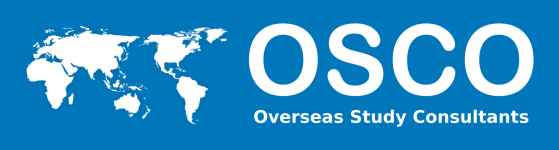 This form is used to obtain applicants information needed to submit through agent application online portal. You can complete it using word processor and return it to us via email: yoseph.yandra@mbapratama.com . Please chat with us if you have problems in completing this form.Section 1- Applicant’s Personal InformationSection 2- University and Program Selections Section 3- Academic HistorySection 4- English Language ProficiencySection 5- Employment HistoryDo you have work experience? □Yes   □No，If Yes, Please provide the information requested below.Given NameFamily NameFamily NameCountry of BirthDate of BirthDate of BirthGenderMobile NoEmail AddressEmail AddressPermanent Living AddressEmergency ContactEmergency ContactEmergency ContactEmergency ContactEmergency ContactEmergency ContactEmergency ContactEmergency ContactEmergency ContactEmergency ContactFull NameRelationship to ApplicantRelationship to ApplicantMobile No.Email AddressEmail AddressDo you live with significant injury, long term illness, mental health issues, learning disorders or disability?Do you live with significant injury, long term illness, mental health issues, learning disorders or disability?Do you live with significant injury, long term illness, mental health issues, learning disorders or disability?Do you live with significant injury, long term illness, mental health issues, learning disorders or disability?Do you live with significant injury, long term illness, mental health issues, learning disorders or disability?Do you live with significant injury, long term illness, mental health issues, learning disorders or disability?Do you live with significant injury, long term illness, mental health issues, learning disorders or disability?Do you live with significant injury, long term illness, mental health issues, learning disorders or disability?Do you live with significant injury, long term illness, mental health issues, learning disorders or disability?Do you live with significant injury, long term illness, mental health issues, learning disorders or disability?□Yes    □No□Yes    □NoIf Yes, please give details: If Yes, please give details: If Yes, please give details: If Yes, please give details: If Yes, please give details: If Yes, please give details: If Yes, please give details: If Yes, please give details: Are you an Australian Citizen?  □Yes   □NoAre you an Australian Citizen?  □Yes   □NoAre you an Australian Citizen?  □Yes   □NoAre you an Australian Permanent Resident or applying for Australian Permanent Residency?   □Yes   □No  If Yes, Visa Status:Are you an Australian Permanent Resident or applying for Australian Permanent Residency?   □Yes   □No  If Yes, Visa Status:Are you an Australian Permanent Resident or applying for Australian Permanent Residency?   □Yes   □No  If Yes, Visa Status:Are you an Australian Permanent Resident or applying for Australian Permanent Residency?   □Yes   □No  If Yes, Visa Status:Are you an Australian Permanent Resident or applying for Australian Permanent Residency?   □Yes   □No  If Yes, Visa Status:Are you an Australian Permanent Resident or applying for Australian Permanent Residency?   □Yes   □No  If Yes, Visa Status:Are you an Australian Permanent Resident or applying for Australian Permanent Residency?   □Yes   □No  If Yes, Visa Status:Do you have or have held an Australian Visa?   □Yes  □NoIf Yes, what category:                      (Please provide a copy of your visa)Year entered Australia:              Visa Number……………………… Do you have or have held an Australian Visa?   □Yes  □NoIf Yes, what category:                      (Please provide a copy of your visa)Year entered Australia:              Visa Number……………………… Do you have or have held an Australian Visa?   □Yes  □NoIf Yes, what category:                      (Please provide a copy of your visa)Year entered Australia:              Visa Number……………………… Do you have or have held an Australian Visa?   □Yes  □NoIf Yes, what category:                      (Please provide a copy of your visa)Year entered Australia:              Visa Number……………………… Do you have or have held an Australian Visa?   □Yes  □NoIf Yes, what category:                      (Please provide a copy of your visa)Year entered Australia:              Visa Number……………………… Do you have or have held an Australian Visa?   □Yes  □NoIf Yes, what category:                      (Please provide a copy of your visa)Year entered Australia:              Visa Number……………………… Do you have or have held an Australian Visa?   □Yes  □NoIf Yes, what category:                      (Please provide a copy of your visa)Year entered Australia:              Visa Number……………………… Do you have or have held an Australian Visa?   □Yes  □NoIf Yes, what category:                      (Please provide a copy of your visa)Year entered Australia:              Visa Number……………………… Do you have or have held an Australian Visa?   □Yes  □NoIf Yes, what category:                      (Please provide a copy of your visa)Year entered Australia:              Visa Number……………………… Do you have or have held an Australian Visa?   □Yes  □NoIf Yes, what category:                      (Please provide a copy of your visa)Year entered Australia:              Visa Number……………………… Have you ever been refused a visa for entry into Australia or any other country?  □Yes □No  If Yes, please provide details of rejection reason or a copy of reject letter.Have you ever been refused a visa for entry into Australia or any other country?  □Yes □No  If Yes, please provide details of rejection reason or a copy of reject letter.Have you ever been refused a visa for entry into Australia or any other country?  □Yes □No  If Yes, please provide details of rejection reason or a copy of reject letter.Have you ever been refused a visa for entry into Australia or any other country?  □Yes □No  If Yes, please provide details of rejection reason or a copy of reject letter.Have you ever been refused a visa for entry into Australia or any other country?  □Yes □No  If Yes, please provide details of rejection reason or a copy of reject letter.Have you ever been refused a visa for entry into Australia or any other country?  □Yes □No  If Yes, please provide details of rejection reason or a copy of reject letter.Have you ever been refused a visa for entry into Australia or any other country?  □Yes □No  If Yes, please provide details of rejection reason or a copy of reject letter.Have you ever been refused a visa for entry into Australia or any other country?  □Yes □No  If Yes, please provide details of rejection reason or a copy of reject letter.Have you ever been refused a visa for entry into Australia or any other country?  □Yes □No  If Yes, please provide details of rejection reason or a copy of reject letter.Have you ever been refused a visa for entry into Australia or any other country?  □Yes □No  If Yes, please provide details of rejection reason or a copy of reject letter.Do you have an Overseas Student Health Cover(OSHC) ? □Yes    □No   If yesProvider Name:                    ..Policy No.:Start Date:                   End Date: Do you have an Overseas Student Health Cover(OSHC) ? □Yes    □No   If yesProvider Name:                    ..Policy No.:Start Date:                   End Date: Do you have an Overseas Student Health Cover(OSHC) ? □Yes    □No   If yesProvider Name:                    ..Policy No.:Start Date:                   End Date: Do you have an Overseas Student Health Cover(OSHC) ? □Yes    □No   If yesProvider Name:                    ..Policy No.:Start Date:                   End Date: Do you have an Overseas Student Health Cover(OSHC) ? □Yes    □No   If yesProvider Name:                    ..Policy No.:Start Date:                   End Date: Do you have an Overseas Student Health Cover(OSHC) ? □Yes    □No   If yesProvider Name:                    ..Policy No.:Start Date:                   End Date: Do you have an Overseas Student Health Cover(OSHC) ? □Yes    □No   If yesProvider Name:                    ..Policy No.:Start Date:                   End Date: Do you have an Overseas Student Health Cover(OSHC) ? □Yes    □No   If yesProvider Name:                    ..Policy No.:Start Date:                   End Date: Do you have an Overseas Student Health Cover(OSHC) ? □Yes    □No   If yesProvider Name:                    ..Policy No.:Start Date:                   End Date: Do you have an Overseas Student Health Cover(OSHC) ? □Yes    □No   If yesProvider Name:                    ..Policy No.:Start Date:                   End Date: University NameCourse Name and Code Major or Specialization (if applicable)IntakeCampusIf you have submitted an application to this university, please provide your student ID number and copy of the offer letterIf you have submitted an application to this university, please provide your student ID number and copy of the offer letterAre you intending to apply for RPL/Credit transfer? □Yes □No    Are you intending to apply for RPL/Credit transfer? □Yes □No    School Name and CountryStart and End DateQualificationResultIs English your first language?□Yes    □NoIf No, please state your first language: Did you study in an English speaking country □Yes    □NoIf Yes, how many years was the course?.....In what year did you graduate? …….Have you taken an IELTS or a TOEFL test? □Yes   □No  If Yes, please provide a copy of your test result and the User Name and Password to log in into you IETLS or TOEFL accountTest name:User Name:Password:If you have not taken any tests or your test result is not adequate, do you want to apply for an English course?  □Yes   □No  Have you taken an IELTS or a TOEFL test? □Yes   □No  If Yes, please provide a copy of your test result and the User Name and Password to log in into you IETLS or TOEFL accountTest name:User Name:Password:If you have not taken any tests or your test result is not adequate, do you want to apply for an English course?  □Yes   □No  Company NameStart and End DatePositionContact Address and Phone